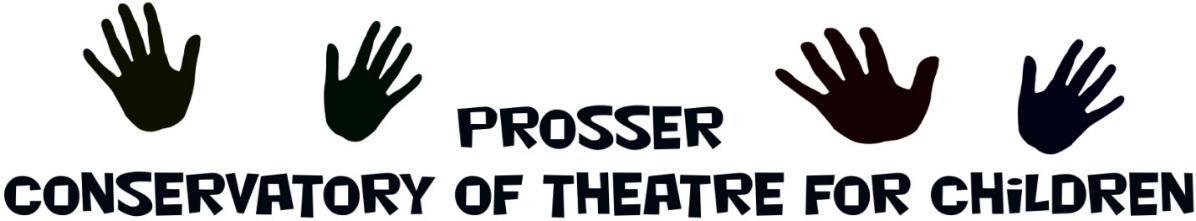 30 Merlot Drive PMB#33, Prosser, WA 99350Board Meeting AgendaNovember 20th, 2019, 6:30pm • United Methodist Church, ProsserRoll Call  Present: Andie Slonecker, Paul Brooks, Mari Page, Maddy Fortney, Monica Ray, Lindie Derrick	Absent: Sam ChristensenReview and make additions to agenda Review and approve last meeting’s minutes Officer/Committee Reports Business Manager – Financial Report -$13, 955.01 in the bank	BudgetNew businessUpcoming Board Positions/ElectionsMari, Paul, Lindie, AndieEva, Nathan, Bethany, Ashleigh, Melissa, JenniferDecide in January who is in which positionOne is one year to replace LeslieTwo for two years...but we are adding more to accommodate new members!We would like to create a new position for social media representativeWebsite- Cyndil Davis, what do we want? Under $400 would be ideal, and we get a discount for being a non-profit.New Domain Name? What would it cost to have a pay on-line option, what about getting older photos online. Maddy will meet with Cyndil when we’ve talked about some of the things we want. Monica, too? Anyone else? Logo- Larelle Michener, what do we want? Maddy can meet with Larelle when we’ve decided that, too! Storage update- cleaning the exterior is a bigger project than expected. The branches near the trailer need to be trimmed as they are rubbing the exterior. The trailer needs to be supported from underneath. Maddy and Andie will head inside clean up in March. Consider itemizing. Thanks to Julie Tremble for letting us use the land at no cost. UGN Grant/Any other foundations?Next Meeting Date: January 15th 6 PMLocation TBD, but hopefully the PrincessKim and play selectionOld BusinessConservatory dates: July 13-25Summer 2020Production staff recruitmentEducation Director – Director – Conservatory coordinator – Producers – Paperwork – Light design & execution – Tech TeamSound design & execution – Tech TeamCostumes – Technical oversight – Set Design – Lunch supervision – Stage Managing – Program – Props – Classroom assistance – Cast party – Logo design – T-shirt ordering and tracking – Ticket creation –Promotion:	Posters – 	Poster Distribution – 	Press Releases – 	Contact Boys & Girls Club – 	Contact Senior Center, etc. –